Ms. Niki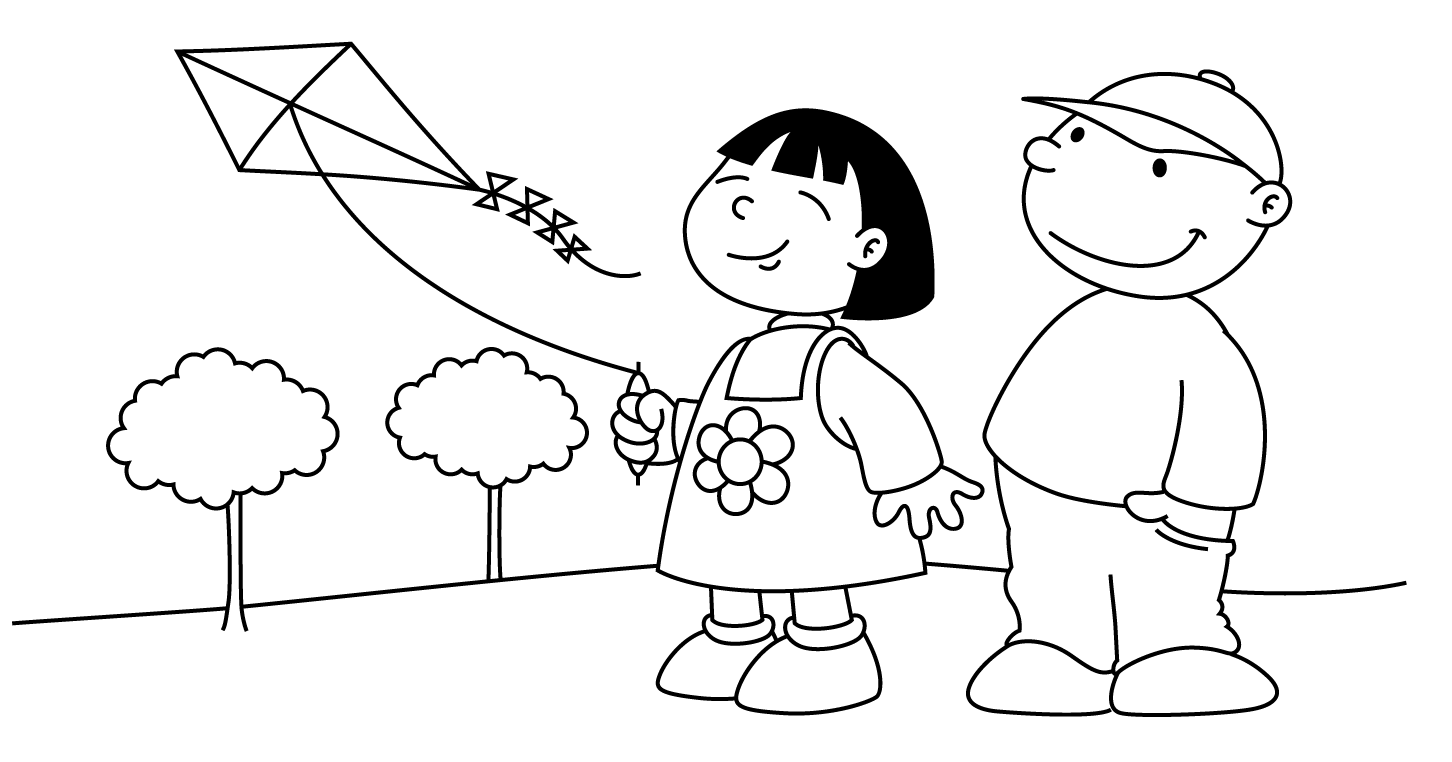 Ms. NikiMs. NikiMs. NikiMs. NikiMs. NikiMs. NikiMs. NikiMARCHMARCHMARCHMARCHMARCHMARCHMARCHMARCHSundayMondayTuesdayWednesdayThursdayFridaySaturdaySaturday                      1Before / After                         2In Front / BehindDr. Seuss’ BirthdayRead Across America Day                         2In Front / BehindDr. Seuss’ BirthdayRead Across America Day34Dr. Seuss WeekRhymingDd                    5CatIn the HatDd                    6                Thing 1andThing 2                      7FoxIn SocksWear Silly Socks Day                      8OneFishTwoFish9Green Eggsand Ham9Green Eggsand Ham1011St. Patrick’s DayFunDaylight Savings TimeSet Clocks Ahead12Shamrock13Show-n-TellSomething Green                 14Pot O’ Gold                     15Leprechaun16Visit from LuckyGreen ExperimentWear Green Day16Visit from LuckyGreen ExperimentWear Green Day17HappySt. Patrick’sDay18SpringKk                19Kick OfftoSpringKk                20KiteFirst Day of Spring                  21RainbowUu                   22Up, Upand AwayWind Uu                  23Umbrella Uu                  23Umbrella	2425  EasterProjectsEe                   26EasterBasketEe                   27EasterEggEe                   28EasterBunny                       29PassoverProject                  30Spring Break BeginsSchool is Closed                  30Spring Break BeginsSchool is Closed                  31Passover